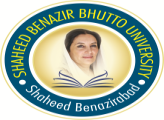 			SHAHEED BENAZIR BHUTTO UNIVERSITY				SHAHEED BENAZIRABAD Shaheed Benazir Bhutto University, Shaheed Benazirabad invites sealed tenders on Composite scheduled rates(CSR)/ item rate basis or on both from interested contractors/firms for following works.(A) Eligibility: Valid Registration certificate with PEC in C6 category and discipline, copy of valid NTN, Sales tax certificate and Sindh revenue board certificate must be attached (if applicable). .Qualification:  List of similar assignments with cost (03 No’s projects) under taken over the past 03 years.Details of equipments, machineries and transport owned/leased/hire by firm/contractor.Financial statement (Summary) and income tax return for last 03 years from 03-04 millions.List of litigation (if any) their nature and status.Affidavit that firm has never been black listed.     Note:-Marks will counted of above mentioned list for qualifying in bid.Method of procuring:Single Stage Two EnvelopeBidding/Tender Document:The tender will be issued from 24-08-2020 to 09-09-2020 during the office hours against a written request attaching therewith all required documents & company profile. The tender will be received back with proper sealed envelope up to 11:00 am on   09-09-2020 and will be opened at 12:00 noon in office of the undersigned on the same day in the presence of contractors or their authorized representatives who may intend to be present.Funding Position: Available for above works through University own resources..Terms and conditions:              Under following condition bid will be rejectedConditional, electronic and telegraphic bids/tenders.Bids not accompanied by bid security of required amount and form.Bids received after specified date and time.Black listed firms.Bid Validity Period: ( Ninety days 90)Procuring agency reserves the right to reject all or any bids subjected to relevant provisions of SPPRA rules 2010.   Project Director                                                                                                    	  				   Shaheed Benazir Bhutto University                                                                       				                 		   Shaheed Benazirabad                   						                  		   Civil Lines Nawabshah		         				              		   Tel # 0244-9370523						              	                    www.sbbusba.edu.pkS. NoName of WorkEarnest Money (Rs)Tender feesCompletion PeriodEstimated Cost01Supply, Fixing/Installation of angle iron, Barbed wire and Razor wire over existing boundary wall 2%100003-Months3.180 million